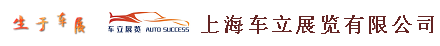 第二十二届广州国际汽车展览会汽车零部件及用品展区展位申请表
联系方式上海车立展览有限公司   电话：021-8018 2069             邮箱：sales@world-auto.cn手机：139 1612 1131             单位名称
（盖章）中文：中文：中文：单位名称
（盖章）英文：英文：英文：单位地址网    址联 系 人电    话职    务邮    箱手    机展品类别（请加黑或勾选对应选项）：□新能源        □智能网联             □充换电       □燃油车        □汽车改装             □氢能和燃料电池      □其他展品名称（请注明）：展品类别（请加黑或勾选对应选项）：□新能源        □智能网联             □充换电       □燃油车        □汽车改装             □氢能和燃料电池      □其他展品名称（请注明）：展品类别（请加黑或勾选对应选项）：□新能源        □智能网联             □充换电       □燃油车        □汽车改装             □氢能和燃料电池      □其他展品名称（请注明）：展品类别（请加黑或勾选对应选项）：□新能源        □智能网联             □充换电       □燃油车        □汽车改装             □氢能和燃料电池      □其他展品名称（请注明）：零部件区域展位预定室内光地展位 : 800元/平方米,预定      平方米(36平起租).室内标准展位：8000元/9平方米，预定     平方米（9平方米起租）。室内光地展位 : 800元/平方米,预定      平方米(36平起租).室内标准展位：8000元/9平方米，预定     平方米（9平方米起租）。室内光地展位 : 800元/平方米,预定      平方米(36平起租).室内标准展位：8000元/9平方米，预定     平方米（9平方米起租）。零部件区域展位预定展位划分建议（仅供参考，不作要约条件）：展位划分建议（仅供参考，不作要约条件）：展位划分建议（仅供参考，不作要约条件）：零部件区域展位预定提交日期：      年    月    日提交日期：      年    月    日提交日期：      年    月    日